1.0 AMAÇ : Savur  Devlet Hastanesi Laboratuar ünitesi otoanalizör cihazının doğru ve verimli kullanımı. 2.0 KAPSAM : Biyokimya Laboratuarı. 3.0 SORUMLULAR : Laboratuar teknisyenleri 4.0 UYGULAMA : 1. Cihaz arkasındaki On/Off düğmesinden açılır.Monitör ön taraftaki düğmeden açılır.Cihaz açıldıktan sonra çalışma programına girilir.2. Bakım menüsünden günlük bakımı yapılır. Zeroing on water, 8-10 dk sürer. Ardından İSE  module prime (elektrolitlerin modülü yıkanır) daha sonra 16. pozisyona %4 çamaşır suyu ile sodium reconditioning yapılır.3. Cihaz üzerindeki kitler kontrol edilir. Azalan veya biten kit varsa yerine yenisi konulur4. Cihazın kalite kontrolü yapılır. Kalite kontrol değerleri uygun değil ise cihaz kalibre edilir.5. KONTOL ÇALIŞMASI: Cihaz üzerindeki 12,13,14,15,16  nolu pozisyonlar kontrol çalışılan pozisyonlardır. Bu pozisyonlardan herhangi birisine kontrol serumu konulur ve çalışma başlatılır.6. KALİBRASYON: Kırmızı  renkli 1den 15e kadar olan üniteler kalibrasyon üniteleridir. Bunlardan herhengi bir pozisyona kalibratör konulur ve ilgili test kalibre edilir.7.TEST ÇALIŞMASI: Tüpün üzerindeki barkod numarası manuel yazılır veya barkod okutulur. Hasta tüpü uygun pozisyona yerleştirilir.           ? -- Options – RUN –ALL – YES  sıralama bu şekilde izlenir ve test çalışması başlamış olur. Sonuçlar çıktıktan sonra LBS’e otomatik olarak aktarılır.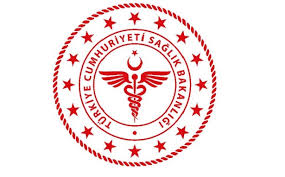 SAVUR PROF. DR. AZİZ SANCAR İLÇE DEVLET HASTANESİBİYOKİMYA CİHAZI KULLANMA TALİMATISAVUR PROF. DR. AZİZ SANCAR İLÇE DEVLET HASTANESİBİYOKİMYA CİHAZI KULLANMA TALİMATISAVUR PROF. DR. AZİZ SANCAR İLÇE DEVLET HASTANESİBİYOKİMYA CİHAZI KULLANMA TALİMATISAVUR PROF. DR. AZİZ SANCAR İLÇE DEVLET HASTANESİBİYOKİMYA CİHAZI KULLANMA TALİMATISAVUR PROF. DR. AZİZ SANCAR İLÇE DEVLET HASTANESİBİYOKİMYA CİHAZI KULLANMA TALİMATISAVUR PROF. DR. AZİZ SANCAR İLÇE DEVLET HASTANESİBİYOKİMYA CİHAZI KULLANMA TALİMATISAVUR PROF. DR. AZİZ SANCAR İLÇE DEVLET HASTANESİBİYOKİMYA CİHAZI KULLANMA TALİMATISAVUR PROF. DR. AZİZ SANCAR İLÇE DEVLET HASTANESİBİYOKİMYA CİHAZI KULLANMA TALİMATI KODUBL.TL.07YAYIN TARİHİ07.08.2018REVİZYON TARİHİREVİZYON NO00SAYFA SAYISI 01HAZIRLAYANKONTROL EDENONAYLAYANKalite Yönetim Direktörüİdari ve Mali İşler Müdür V.BaşhekimTürkan GELENVeysel ŞAŞMAZOğuz ÇELİK